MOBILITA`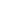 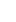 Dipartimento 50 GIUNTA REGIONALE DELLA CAMPANIA - D.G. 8 DIREZIONE GENERALE PER LA MOBILITÀ - Delibera della Giunta Regionale n. 603 del 25.10.2023 - PR CAMPANIA FESR 2021-2027 - Nuovo collegamento in sede propria tra la Stazione AV di Afragola e la rete metropolitana di Napoli - Tracciato fondamentale da "Carlo III" ad "Afragola" 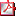  DECRETI DIRIGENZIALI 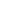 ISTRUZIONE, FORMAZIONE, LAVORO E POLITICHE GIOVANILIDipartimento 50 GIUNTA REGIONALE DELLA CAMPANIA - D.G. 11 DG PER L'ISTRUZIONE, LA FORMAZIONE, IL LAVORO E LE POLITICHE GIOVANILI - Decreto Dirigenziale n. 19 del 26.10.2023 - ACCREDITAMENTO DELLE AGENZIE FORMATIVE - PRESA D'ATTO ELENCHI AI SENSI DELLA DGR N. 136/2022 SEZ. A) E B) E DELLA DGR 48/2023 ALLEGATO A 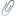 ALLEGATO B Dipartimento 50 GIUNTA REGIONALE DELLA CAMPANIA - D.G. 11 DG PER L'ISTRUZIONE, LA FORMAZIONE, IL LAVORO E LE POLITICHE GIOVANILI - Decreto Dirigenziale n. 1196 del 26.10.2023 - PR Campania 2021-27 - Avviso pubblico per il finanziamento in favore degli Enti Locali della Valutazione della sicurezza di edifici scolastici secondo le NTC vigenti. Intervento denominato: Valutazione Sismica I.C. Mons. P. Guerriero scuola elementare ". Beneficiario: Comune di Avella. CUP J27G23000020002; SURF OP_22508 22086PP000000204.Ammissione a finanziamento e approvazione schema di convenzione. schema di convenzione Dipartimento 50 GIUNTA REGIONALE DELLA CAMPANIA - D.G. 11 DG PER L'ISTRUZIONE, LA FORMAZIONE, IL LAVORO E LE POLITICHE GIOVANILI - Decreto Dirigenziale n. 1197 del 26.10.2023 - PR Campania 2021-27 - Avviso pubblico per il finanziamento in favore degli Enti Locali della Valutazione della sicurezza di edifici scolastici secondo le NTC vigenti. Intervento denominato: Valutazione Sismica I.C. Mons. P. Guerriero - scuola materna ". Beneficiario: Comune di Avella. CUP J27G23000040002; SURF OP_22510 22086PP000000206. Ammissione a finanziamento e approvazione schema di convenzione. schema di convenzione Dipartimento 50 GIUNTA REGIONALE DELLA CAMPANIA - D.G. 11 DG PER L'ISTRUZIONE, LA FORMAZIONE, IL LAVORO E LE POLITICHE GIOVANILI - Decreto Dirigenziale n. 1198 del 26.10.2023 - PR Campania 2021-27 - Avviso pubblico per il finanziamento in favore degli Enti Locali della Valutazione della sicurezza di edifici scolastici secondo le NTC vigenti. Intervento denominato: Valutazione Sismica I.C. Mons. P. Guerriero - scuola media ". Beneficiario: Comune di Avella. CUP J27G23000030002; SURF: OP_22509 22086PP000000205. Ammissione a finanziamento e approvazione schema di convenzione. schema di convenzione  SVILUPPO ECONOMICO E ATTIVITA` PRODUTTIVEDipartimento 50 GIUNTA REGIONALE DELLA CAMPANIA - D.G. 2 Direzione Generale per lo sviluppo economico e le attività produttive - Decreto Dirigenziale n. 1130 del 31.10.2023 - AVVISO PER LA CONCESSIONE DI CONTRIBUTI A FAVORE DEI COMUNI CAMPANI CON POPOLAZIONE INFERIORE AI 5.000 ABITANTI PER LA PROMOZIONE DELLA COSTITUZIONE DI "COMUNITÀ ENERGETICHE RINNOVABILI E SOLIDALI - PROROGA DI 6 MESI" GOVERNO DEL TERRITORIODipartimento 50 GIUNTA REGIONALE DELLA CAMPANIA - D.G. 9 DIREZIONE GENERALE PER IL GOVERNO DEL TERRITORIO - Decreto Dirigenziale n. 696 del 30.10.2023 - L.145/2018 art.1 c. 134 - Rigenerazione urbana - Annualità 2024 - Approvazione graduatoria proposte ammissibili e non ammissibili. Con allegati. Allegato A - Graduatoria proposte comuni ammissibili Allegato B - Elenco proposte comuni NON ammissibili Dipartimento 50 GIUNTA REGIONALE DELLA CAMPANIA - D.G. 9 DIREZIONE GENERALE PER IL GOVERNO DEL TERRITORIO - Decreto Dirigenziale n. 699 del 30.10.2023 - L.145/2018 art.1 c. 134 - Rigenerazione urbana - Annualità 2024. Assegnazione contributi. Con allegati. 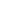 Allegato A - Assegnazione contributi ai comuni  UFFICIO DEI SISTEMI TERRITORIALI E DELLA SICUREZZA INTEGRATADipartimento 60 Uffici speciali - D.G. 9 Uff. del federalismo e dei sistemi territoriali e della sicurezza integrata - Decreto Dirigenziale n. 48 del 27.10.2023 - Avviso pubblico denominato "Legge Regionale del 16 aprile 2012, n. 7. Avviso pubblico per la concessione di contributi per il supporto alla gestione dei beni confiscati - annualità 2023 - approvato con Decreto Dirigenziale n. 9 del 28/03/2023. Approvazione graduatoria. graduatoria allegato A graduatoria allegato B graduatoria allegato C graduatoria allegato D ACCORDI DI PROGRAMMACOMUNE DI AQUARA (SA) - Accordo di programma per l'approvazione del progetto definitivo in Variante Urbanistica - Fondovalle Calore completamento primo Lotto, secondo Stralcio, Tratto A-B, SS 166 Ponte Calore - loc. Mainardi AVVISI DI DEPOSITO DI P.R.G. E/O ATTI URBANISTICICOMUNE DI CAPACCIO PAESTUM (SA) - Approvazione di Variante al vigente Piano Regolatore Generale, approvata con Delibera di Consiglio Comunale n. 62 del 25.10.2023, per apposizione del vincolo espropriativo e dichiarazione di pubblica utilità dell'opera, ai sensi del D.P.R. n. 327 del 08.06.2001 e ss.mm.ii, riguardante il progetto della viabilità alternativa al passaggio a livello della Stazione Ferroviaria di Paestum COMUNE DI CASAL DI PRINCIPE (CE) - Adozione del Piano Urbanistico Attuativo, di iniziativa privata, in via Gabriele D'Annunzio, ricadente in Zona Omogenea C4 - Richiedente: I.D.S.C. COMUNE DI CASAL DI PRINCIPE (CE) - Approvazione del Piano di lottizzazione convenzionata, di iniziativa privata, su un lotto di terreno in Ambito Urbanistico C6 del P.R.G. - Via Marsala COMUNE DI CASTEL MORRONE (CE) - Adozione di Variante Urbanistica, ex art.19 DPR 327/2001, e comunicazione avvio attività di partecipazione ai fini urbanistici (Reg. n.5/2011) COMUNE DI CASTELVENERE (BN) - Adeguamento del Piano Urbanistico Comunale (PUC) alle disposizioni della L.R. 16/2004, come modificata dalle LL.RR. 13/2022 e 18/2022 - Avviso di deposito Delibera di Giunta Comunale n. 83 del 20/10/2023 COMUNE DI CAVA DE' TIRRENI (SA) - Adozione della Variante Urbanistica semplificata ex art. 19, c.2 e segg., D.P.R.327/2001, per la realizzazione di un Nuovo Asilo Nido alla Via A. Gramsci COMUNE DI MELITO IRPINO (AV) - Avviso di deposito del Piano Urbanistico Comunale (PUC), del Rapporto ambientale per la VAS e della Sintesi non tecnica, ai sensi dell'art.3, comma 2, del Regolamento Regionale n.5/2011 e dell'art.14, comma 1, del D.lgs. 152/2006 COMUNE DI SARNO (SA) - Presa d'atto del preliminare di Variante al PUC della Città di Sarno, approvato con Deliberazione di Consiglio Comunale n. 80 del 12 novembre 2015 - Delibera di Giunta Comunale n. 137 del 28/09/2023 AVVISICENTRALE UNICA DI COMMITTENZA COMUNITÀ MONTANA VALLO DI DIANO, per conto del Comune di Montesano sulla Marcellana (SA) - Avviso - Manifestazione d'Interesse, per l'espletamento di procedura negoziata, per i Lavori di riqualificazione del Centro Sportivo Prato Comune BANDI DI GARACOMUNE DI CAPACCIO PAESTUM (SA) - Bando di gara - Procedura aperta per l'affidamento dei lavori di "Sistemazione e adeguamento funzionale dell'area esterna adibita a impianto sportivo, ad uso didattico, del Plesso scolastico di Licinella" 
A.C.E.R. - AGENZIA CAMPANA PER L'EDILIZIA RESIDENZIALE - Bando di gara - Procedura aperta per il Programma Innovativo Nazionale per la Qualità dell'abitare PINQuA - Progettazione definitiva ed esecutiva e l'esecuzione dei lavori di efficientamento energetico e riqualificazione architettonica e urbana, con sistemazione dello spazio aperto, del complesso di edifici ACER situato a Cellole (CE) in via Milano e in via Taranto - Progetto ID 1063 A.C.E.R. - AGENZIA CAMPANA PER L'EDILIZIA RESIDENZIALE - Bando di gara - Procedura aperta per il Programma Innovativo Nazionale per la Qualità dell'Abitare PINQuA - Progettazione definitiva ed esecutiva e l'esecuzione dei lavori di efficientamento energetico e riqualificazione architettonica e urbana dell'edificio ACER al km 35 della via Domitiana in Castel Volturno (CE) - Progetto ID 1066 A.C.E.R. - AGENZIA CAMPANA PER L'EDILIZIA RESIDENZIALE - Bando di gara - Procedura aperta per il Programma Innovativo Nazionale per la Qualità dell'Abitare PINQuA - Progettazione definitiva ed esecutiva e l'esecuzione dei lavori di efficientamento energetico e riqualificazione architettonica e urbana del complesso di edifici ACER sito in Sessa Aurunca (CE), alla Via Raccomandata e Rione Semicerchio - Progetto ID 1075-1 A.C.E.R. - AGENZIA CAMPANA PER L'EDILIZIA RESIDENZIALE - Bando di gara - Procedura aperta per il Programma Innovativo Nazionale per la Qualità dell'Abitare PINQuA - Progettazione definitiva ed esecutiva e l'esecuzione dei lavori di efficientamento energetico e riqualificazione architettonica e urbana di edifici ACER in Mondragone (CE), alla Via Duca degli Abruzzi e Via Bari - Progetto ID 1499 ESITI DI GARACOMUNE DI NAPOLI - Esito di gara - Progettazione esecutiva e realizzazione dei Lavori di revisione generale ventennale della Funicolare di Chiaia D.M. 395/2015 (ex D.M. 23/85) 
PROVINCIA DI AVELLINO - Esito di gara - Procedura aperta per l'appalto integrato di progettazione ed esecuzione dei Lavori di riqualificazione dello Stadio comunale di via Querce - Lotto A PROVINCIA DI AVELLINO - Esito di gara - Procedura aperta per l'appalto integrato di progettazione ed esecuzione dei Lavori di riqualificazione dello Stadio comunale di via Querce - Lotto C PROVINCIA DI AVELLINO - Esito di gara - Procedura aperta per l'appalto integrato della progettazione definitiva/esecutiva e realizzazione dei Lavori di sostituzione edilizia, con delocalizzazione in altro sito (edificio ubicato in R4), Scuola capoluogo di via Cioffi in Cervinara (AV) 
STAZIONE UNICA APPALTANTE DELLA PROVINCIA DI AVELLINO, per conto del comune di Avella (AV) - Esito di gara - Intervento di efficientamento energetico ex edificio scolastico sito in Piazza Convento A.C.E.R. - AGENZIA CAMPANA PER L'EDILIZIA RESIDENZIALE - Esito di gara - Procedura per l'affidamento dell'incarico di redazione della progettazione esecutiva riguardante l'intervento di ristrutturazione edilizia, mediante demolizione e ricostruzione, di n. 48 alloggi ERP nel Comune di Airola (BN) RETTIFICHECOMUNE DI CAPACCIO PAESTUM (SA) - Avviso di Rettifica Bando di gara - Procedura aperta per l'affidamento dell'appalto integrato di "Progettazione esecutiva ed esecuzione dei lavori relativamente al Programma di rigenerazione urbana relativamente ai lavori di recupero dell'immobile confiscato alla criminalità organizzata in loc. Capaccio scalo e dell'immobile degradato in loc. Gromola, da destinare a edilizia residenziale sociale e servizi 